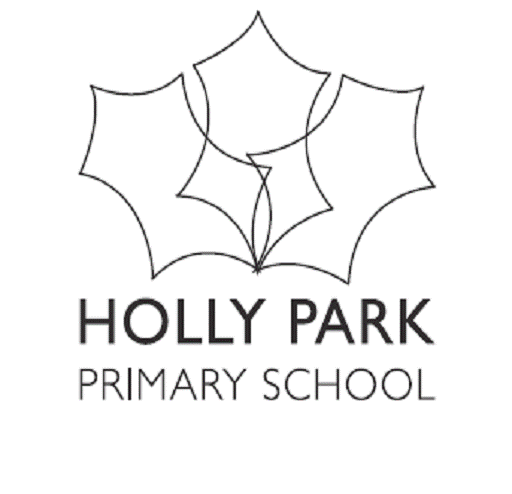 Dear Y3 children,It feels very strange to be contacting you via e-mail and not stood in front of you in our classrooms but hopefully you will enjoy reading this and you can just imagine our beautiful voice delivering it! I really hope you are all keeping well, maintaining some form of routine and that you are managing to stay in touch with your friends in some way.We are writing to you today because we just want to make sure you are ok and to check that you are thinking about a few important things as we move into the summer term.School WorkI am sure that many of you are trying your absolute best to stay on top of the work we have been sending to you. Please remember that it is important to keep up with some school work to keep the mind active, but also remember that you can only do your best. For some of you, you may have to share your computer with your parents, now they are working from home too. For others, the work may be difficult to understand without a teacher available to check with. Whatever the case, if you have tried to do it, that is good enough. For Maths we will continue to use MyMaths to set maths activities for the Year 3 curriculum and in English we will try to set various activities including grammar and handwriting which also fit in with the Year 3 curriculum. For the Foundation subjects (Science, History, Geography, Art, DT, Music, PE, Computing, RE and PSHE) we will try to give a mixture of them for home learning. There are many other activities available online (too many – it’s quite mind blowing). You might find something different that you are interested in and would prefer to do. Ideally, we would like you to keep up with your reading as this is a skill that is transferable to the rest of the curriculum – checkout the boklists from the reading challenge on the school website. You should follow the Spanish video each week from Mrs Echanove and also the music one from Mr Hogan. Miss Michael is reading a section a day of a story book – in the story corner of our website – so do follow that.There is also picture news learning activities on the home learning section under classrooms – try these each week.There wre recorded video assemblies three times each week – watch these.BBC Bitesize has launched a primary section and this can support your learning too.RoutinesSadly, staying up until very late on the Xbox and then getting up at later the next day is not considered a healthy lifestyle! Although we do not know when it will be yet, but one day you will return to school and when you do, you will need to be prepared for school life. It is really important that you keep to a routine. Getting up and having a breakfast, talking to your family, doing some work, getting some physical exercise and keeping in contact with friends are all really important elements in staying healthy through this time. DietIn addition to maintaining a routine, you also need to think about what you are eating. The likelihood is that you are moving about far less than normal. Think about the types of food you are eating and when you are eating them. If you have been helping more in the kitchen, Mrs Pelham would love it if you would send her a picture of a dish you have cooked at home or some chores you have done around the house – perhaps you have learned a new skill of hoovering or washing the dishes!Contact with friends and family outside the homeI hope that you have worked out ways to stay in contact. It could be social media, texts, calls, FaceTime, through a game or a good old-fashioned letter! Do make the effort to stay in touch. Seeing each other’s faces or hearing your voice may be just what somebody needs if they are finding this whole process difficult. Online safetyWe really do want you to maintain contact with the outside world and if possible use the internet for your school work, but it is vitally important that you do not forget the basics of Online safety. Remember you should not be talking to anyone that you do not know online and please ask parents/cares before you start visiting websites etc.If you are worried you can also use the below contacts;Childline - for support UK Safer  https://www.childline.org.uk/Internet Centre - to report and remove harmful online content https://www.saferinternet.org.uk/CEOP - for advice on making a report about online abusehttps://www.ceop.police.uk/​Stay safe and well all and we will hopefully see you very soon,Mr Bourne and Ms Mehtar